KẾ HOẠCH THÁNG 01Đánh giá công tác tháng  12 và triển khai nhiệm vụ trọng tâmtháng 01 năm học 2023 - 2024I. Đánh giá công tác tháng 121. Những công việc đã thực hiện tháng 12- Tuyên truyền các ngày lễ lớn trong tháng 12: Ngày hội Cựu chiến binh Việt Nam (06/12), Ngày Toàn quốc Kháng chiến (19/12), Ngày quân đội Nhân dân Việt Nam (22/12)- Thực hiện chuyên môn theo kế hoạch của nhà trường và phân phối chương trình từ tuần 14 đến tuần 17.- Lên lớp đúng giờ, cập nhật giáo án đúng thời gian.- Ôn thi học sinh giỏi thường xuyên.- Thi IOE cấp trường (ngày 3,4,5 tháng 12)- Chấm điểm học kì I và vào điểm đúng thời gian.- Tổ chức thành công ngày hội Stem.2. Hạn chế, tồn tại- Kết quả thi học kì I chưa cao.3. Biện pháp khắc phục- Đôn đốc, nhắc nhở HS học bài, làm bài, nâng cao ý thức học tập của HS.II. Triển khai nhiệm vụ trọng tâm tháng 01/20241. Công tác tư tưởng, tổ chức- Tiếp tục học tập và làm theo tư tưởng, đạo đức, phong cách Hồ Chí Minh;- Tuyên truyền các ngày lễ lớn trong tháng 01: Ngày Tết Dương lịch – Ngày 01/01, Ngày truyền thống học sinh, sinh viên Việt Nam – Ngày 09/01, Ngày Quốc tế Giáo dục – Ngày 24/012. Công tác chuyên môn- Thực hiện chuyên môn theo kế hoạch của nhà trường và phân phối chương trình từ tuần 18 đến tuần 21.- Sơ kết học kỳ 1.- Lên lớp đúng giờ, cập nhật giáo án đúng thời gian.- Kiểm tra bài cũ, cho điểm, vào điểm thường xuyên trên phần mềm vnedu.- Áp dụng công nghệ thông tin, tận dụng thiết bị dạy học có sẵn cho các tiết học một cách thường xuyên.- Tiếp tục ôn thi học sinh giỏi, thi vòng 1 cấp huyện vào ngày 18/01/2024 và vòng 2 vào ngày 24/01/2024.3. Công tác chủ nhiệm- Sinh hoạt lớp thường xuyên, tuyên truyền kịp thời đến học sinh các văn bản, chỉ đạo, hướng dẫn của cấp trên- Duy trì sĩ số, tiếp tục quán triệt nề nếp học sinh- Nhắc nhở HS chuẩn bị bài tốt trước khi đến lớp- Xây dựng nền nếp ra vào lớp đúng quy định, cho hs học nội quy nhà trường đề ra- Thu nộp các khoản đóng góp theo quy định- Kết hợp giữa GĐ- NT- XH để giáo dục học sinh cá biệt .Giáo dục đạo đức cho học sinh, nhắc nhở hs bảo vệ tốt cơ  sở vật chất nhà trường, phòng chống tệ nạn xã hội , thực hiện tốt ATGT đường bộ.- Họp phụ huynh các lớp chủ nhiệm thông báo kết quả học tập của học sinh trong học kì 1 và kế hoạch chuẩn bị cho học kì 24. Kế hoạch tuần4.1. Kế hoạch tuần 18 (Từ ngày 01/01/2024 đến 06/01/2024)4.2. Kế hoạch tuần 18 (bù) (Từ ngày 8/01/2024 đến 13/01/2024)4.3. Kế hoạch tuần 19  (Từ ngày 15/01/2024 đến 20/01/2024)4.4. Kế hoạch tuần 20  (Từ ngày 22/01/2024 đến 27/01/2024)4.3. Kế hoạch tuần 21  (Từ ngày 29/01/2024 đến 03/02/2024)                                      CHUYÊN MÔN NHÀ TRƯỜNG                                                        ( Kí, duyệt )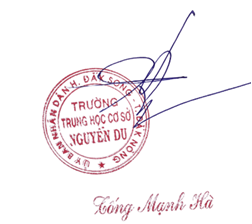 TRƯỜNG THCS NGUYỄN DUTỔ NGOẠI NGỮCỘNG HÒA XÃ HỘI CHỦ NGHĨA VIỆT NAMĐộc lập - Tự do - Hạnh phúcCỘNG HÒA XÃ HỘI CHỦ NGHĨA VIỆT NAMĐộc lập - Tự do - Hạnh phúc           Số: 13 /KH-TNN           Số: 13 /KH-TNNThuận Hạnh, ngày 03 tháng 1 năm 2024Nội dungNgười thực hiện- Thực hiện đúng ppct tuần 18.- Giáo viên lên lớp nhiệt tình, soạn giảng đầy đủ,thường xuyên.- Giáo viên  thường xuyên kiểm tra bài của học sinh, nhắc nhở học sinh học và làm bài tập đầy đủ trước khi đến lớp- Tăng cường sử dụng đồ dùng dạy học.- Hoàn thành các cột điểm thường xuyên, vào điểm trên phần mềm vnEdu- Tăng cường công tác phụ đạo học sinh yếu, kém.- Ôn tập và thi học kỳ 1- GVCN bám sát lớp, duy trì tốt sĩ số học sinh, giáo dục học sinh có động cơ học tập đúng đắn có tinh thần bảo vệ của công.  - Tiếp tục bồi dưỡng đội tuyển học sinh giỏi cấp huyện.GV- Tuyên truyền giữ gìn trật tự an toàn giao thông.- GVCN sinh hoạt lớp thường xuyên, bám sát tình hình lớp học, thường xuyên tuyên truyền đến PHHS các văn bản cấp trên, liên lạc mật thiết với PHHS để kịp thời uốn nắn những hành vi lệch chuẩn.- Nhắc nhở PHHS nộp các khoản về cho nhà trường theo quy định.GVCN- Thực hiện nề nếp, nội quy trường lớp.HSNội dungNgười thực hiện- Thực hiện đúng ppct tuần 18.- Giáo viên lên lớp nhiệt tình, soạn giảng đầy đủ,thường xuyên.- Giáo viên  thường xuyên kiểm tra bài của học sinh, nhắc nhở học sinh học và làm bài tập đầy đủ trước khi đến lớp- Tăng cường sử dụng đồ dùng dạy học.- Hoàn thành các cột điểm thường xuyên, vào điểm trên phần mềm vnEdu- Tăng cường công tác bồi dưỡng HSG và phụ đạo học sinh yếu, kém.- Tiếp tục bồi dưỡng đội tuyển HSG.- Tăng cường giáo dục đạo đức cho học sinh.- Hoàn thành điểm số HKIGV- Tuyên truyền giữ gìn trật tự an toàn giao thông.- GVCN sinh hoạt lớp thường xuyên, bám sát tình hình lớp học, thường xuyên tuyên truyền đến PHHS các văn bản cấp trên, liên lạc mật thiết với PHHS để kịp thời uốn nắn những hành vi lệch chuẩn.- Nhắc nhở PHHS nộp các khoản về cho nhà trường theo quy định.GVCN- HS ổn định nề nếp học tập học kì II, chuẩn bị bài trước khi đến lớp.- Thực hiện nề nếp, nội quy trường lớp.HSNội dungNgười thực hiện- Thực hiện đúng ppct tuần 19 HKII.- Giáo viên lên lớp nhiệt tình, soạn giảng đầy đủ,thường xuyên.- Giáo viên  thường xuyên kiểm tra bài của học sinh, nhắc nhở học sinh học và làm bài tập đầy đủ trước khi đến lớp- Tăng cường sử dụng đồ dùng dạy học.- Hoàn thành các cột điểm thường xuyên, vào điểm trên phần mềm vnEdu- Tăng cường công tác bồi dưỡng HSG và phụ đạo học sinh yếu, kém.- Tiếp tục bồi dưỡng đội tuyển HSG.- Tăng cường giáo dục đạo đức cho học sinh.GV- Tuyên truyền giữ gìn trật tự an toàn giao thông.- GVCN sinh hoạt lớp thường xuyên, bám sát tình hình lớp học, thường xuyên tuyên truyền đến PHHS các văn bản cấp trên, liên lạc mật thiết với PHHS để kịp thời uốn nắn những hành vi lệch chuẩn.- Nhắc nhở PHHS nộp các khoản về cho nhà trường theo quy định.GVCN- HS ổn định nề nếp học tập học kì II, chuẩn bị bài trước khi đến lớp.- Thực hiện nề nếp, nội quy trường lớp.- Họp phụ huynh học sinh thông báo kết quả HKI.HSNội dungNgười thực hiện- Thực hiện đúng ppct tuần 20 HKII.- Giáo viên lên lớp nhiệt tình, soạn giảng đầy đủ,thường xuyên.- Giáo viên  thường xuyên kiểm tra bài của học sinh, nhắc nhở học sinh học và làm bài tập đầy đủ trước khi đến lớp- Tăng cường sử dụng đồ dùng dạy học.- Hoàn thành các cột điểm thường xuyên, vào điểm trên phần mềm vnEdu- Tăng cường công tác bồi dưỡng HSG và phụ đạo học sinh yếu, kém.- Tiếp tục bồi dưỡng đội tuyển HSG.- Tăng cường giáo dục đạo đức cho học sinh.GV- Tuyên truyền giữ gìn trật tự an toàn giao thông.- GVCN sinh hoạt lớp thường xuyên, bám sát tình hình lớp học, thường xuyên tuyên truyền đến PHHS các văn bản cấp trên, liên lạc mật thiết với PHHS để kịp thời uốn nắn những hành vi lệch chuẩn.- Nhắc nhở PHHS nộp các khoản về cho nhà trường theo quy định.GVCN- HS ổn định nề nếp học tập học kì II, chuẩn bị bài trước khi đến lớp.- Thực hiện nề nếp, nội quy trường lớp.- Họp phụ huynh học sinh thông báo kết quả HKI.HSNội dungNgười thực hiện- Thực hiện đúng ppct tuần 21 HKII.- Giáo viên lên lớp nhiệt tình, soạn giảng đầy đủ,thường xuyên.- Giáo viên  thường xuyên kiểm tra bài của học sinh, nhắc nhở học sinh học và làm bài tập đầy đủ trước khi đến lớp- Tăng cường sử dụng đồ dùng dạy học.- Hoàn thành các cột điểm thường xuyên, vào điểm trên phần mềm vnEdu- Tăng cường công tác bồi dưỡng HSG và phụ đạo học sinh yếu, kém.- Tiếp tục bồi dưỡng đội tuyển HSG.- Tăng cường giáo dục đạo đức cho học sinh.GV- Tuyên truyền giữ gìn trật tự an toàn giao thông.- GVCN sinh hoạt lớp thường xuyên, bám sát tình hình lớp học, thường xuyên tuyên truyền đến PHHS các văn bản cấp trên, liên lạc mật thiết với PHHS để kịp thời uốn nắn những hành vi lệch chuẩn.- Nhắc nhở PHHS nộp các khoản về cho nhà trường theo quy định.GVCN- HS ổn định nề nếp học tập học kì II, chuẩn bị bài trước khi đến lớp.- Thực hiện nề nếp, nội quy trường lớp.- Dặn dò học sinh nghỉ tết vui vẻ, an toàn.HSNơi nhận: - Các thành viên trong tổ;- Lưu: Hồ sơ tổ, (Cúc -TT ).                        TỔ TRƯỞNG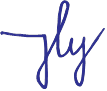                    Nguyễn Thị Kim Cúc